5.2.2. общее восприятие;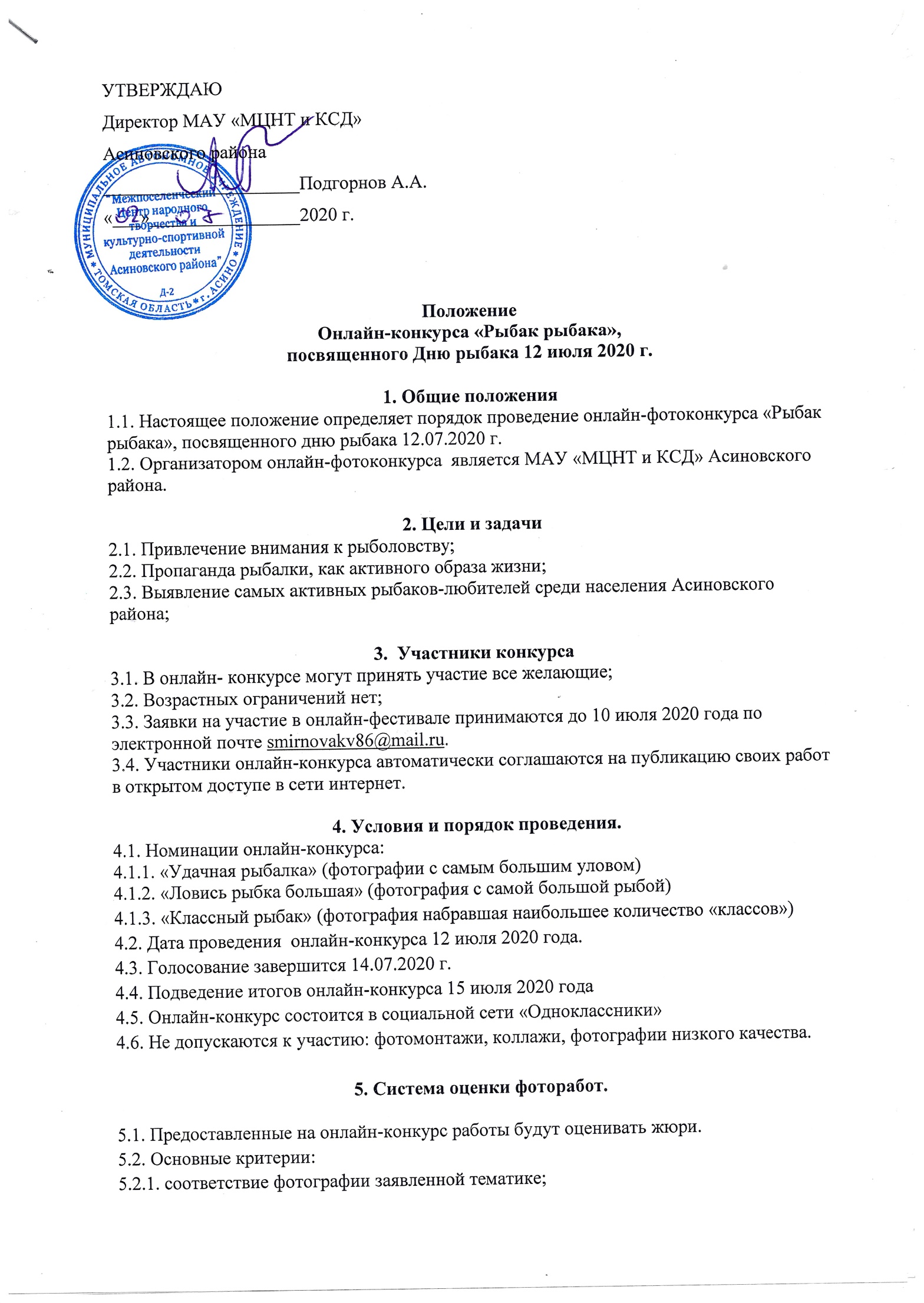 6. Жюри конкурса6.1. Жюри онлайн-конкурса формируется оргкомитетом.6.2. Жюри онлайн-конкурса в праве присуждать дополнительные номинации. 6.3. Решение жюри является окончательным и пересмотру не подлежит.7. НаграждениеПобедители онлайн-конкурса награждаются дипломами и сертификатами от спонсоров: магазин «Охотник» и магазин «Niko-Fish». Фотоработы на участие в онлайн-конкурсе принимаются до 10.07.2020 г.На электронную почту smirnovakv86@mail.ru.Вопросы по телефону 8-952-898-6892 Ксения